ANATOMY OF HORN The horn core is a bony extension of the skull and the hollow center of the core communicates directly with the sinuses of the skull. The horn grows from the skin around its base, just as the wall of the hoof grows down from the skin of the coronet. To ensure no horn regrowth, it is essential to cut away 1cm of skin around the base of the horn.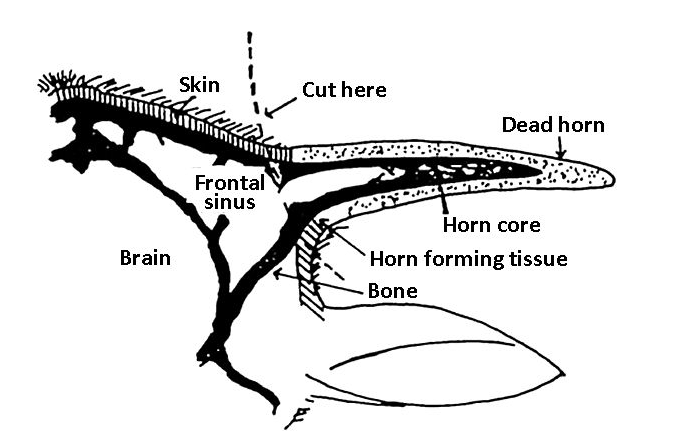 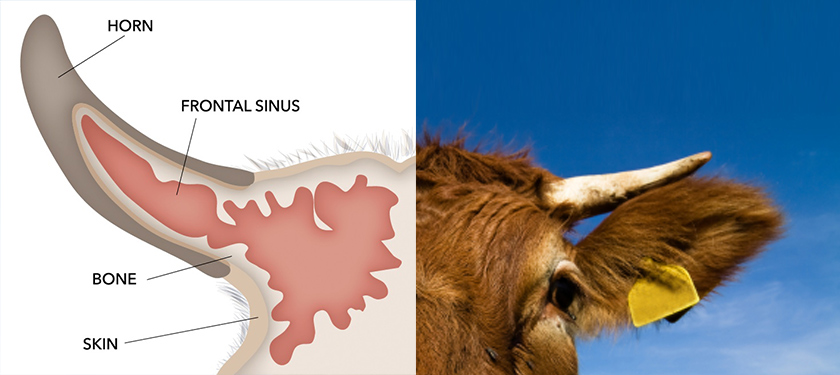 